Verifica le tue competenzeSEZIONE B Vitigni, portinnesti e forme di allevamento1 Vero o falso? 1. I portinnesti della vite iscritti al Registro nazionale sono 45. 					V	 F 2. Dal vitigno Glera si ottiene il vino Prosecco. 							V	 F3. Nell’impianto del vigneto si impiegano in prevalenza barbatelle franche. 			V	 F4. La densità d’impianto supera in genere 10.000 piante/ha. 					V	 F5. Il GDC è un sistema diffuso nell’Italia del Sud. 							V	 F6. Il tendone è usato soprattutto per le uve da vino. 						V	 F7. All’impianto, la preparazione del terreno può essere trascurata. 					V	 F8. Il reimpianto del vigneto sullo stesso appezzamento è sconsigliato. 				V	 F9. La vite necessita di strutture di sostegno. 							V	 F10. La pacciamatura verticale non è consigliata. 							V	 F2 Scegli la risposta corretta. 1. Il sequenziamento del genoma della vite è stato ottenuto A nel XIX secolo.B nel secolo scorso. C negli anni 2000. 2. La vite si innesta prevalentemente A in vivaio. B al tavolo. C all’impianto. 3. I sesti d’impianto prevalenti sul cordone speronato sono A 1,0 • 0,5. B 3,0 • 2,0. C 2,5 • 1,0.4. La sistemazione più comune in collina è A rittochino. B girappoggio. C a lunette. 5. I fili più utilizzati nell’impalcatura della vite sono A di ferro. B di plastica. C di acciaio.3 Rispondi alle seguenti domande. 1. Descrivi brevemente i passaggi della selezione clonale. ............................................................................................................................... ...................... 2. Elenca i principali vitigni a bacca rossa e a bacca bianca coltivati in Italia. ............................................................................................. 3. Quali sono gli innesti più usati in viticoltura? ............................................................................................................................... 4. Quali sono i criteri per la classificazione delle forme d’allevamento? ................................................................................................................ 5. Descrivi brevemente l’alberello. ............................................................................................................................... 6. Quali sono le lavorazioni del terreno all’impianto? ............................................................................................................................... .......................................... 7. Perché è importante lo sgrondo delle acque piovane? ............................................................................................................................... ............................ 8. Come avviene la messa a dimora delle barbatelle? ............................................................................................................................... ..................................... 9. Quali sono i tipi più comuni di pali di sostegno? ............................................................................................................................... 10. Quali sono i principali tipi di picchettamento all’impianto? ............................................................................................................................... ..................4 Rispondi alle seguenti domande. 1 Osserva la foto 1 ed esponi le riflessioni tecniche che ti suggerisce. ............................................................................................................................................................................. 2. Osserva la foto 2 ed esponi le riflessioni tecniche che ti suggerisce. ............................................................................................................................... 3. Osserva la foto 3 ed esponi le riflessioni tecniche che ti suggerisce. ............................................................................................................................... 4. Osserva la foto 4 ed esponi le riflessioni tecniche che ti suggerisce. ............................................................................................................................... 5. Osserva la foto 5 ed esponi le riflessioni tecniche che ti suggerisce. ............................................................................................................................... 1				         2					            3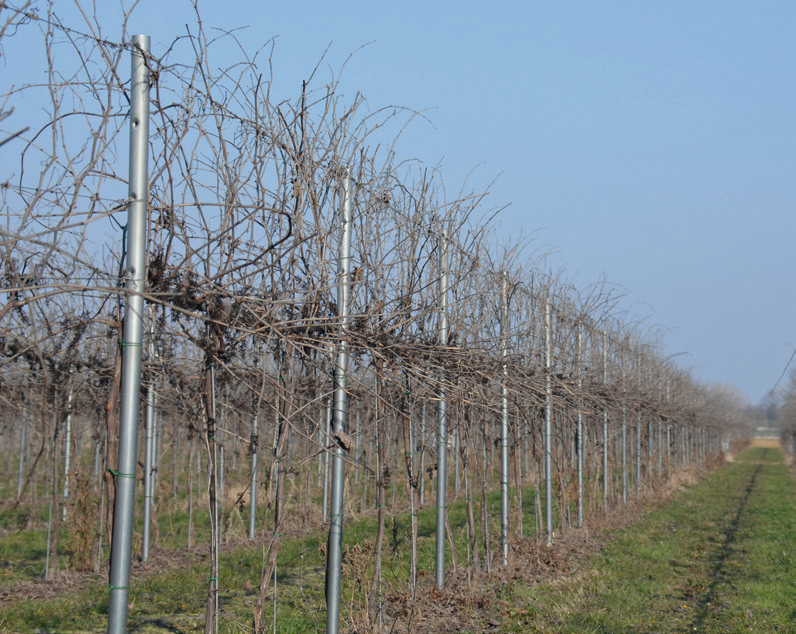 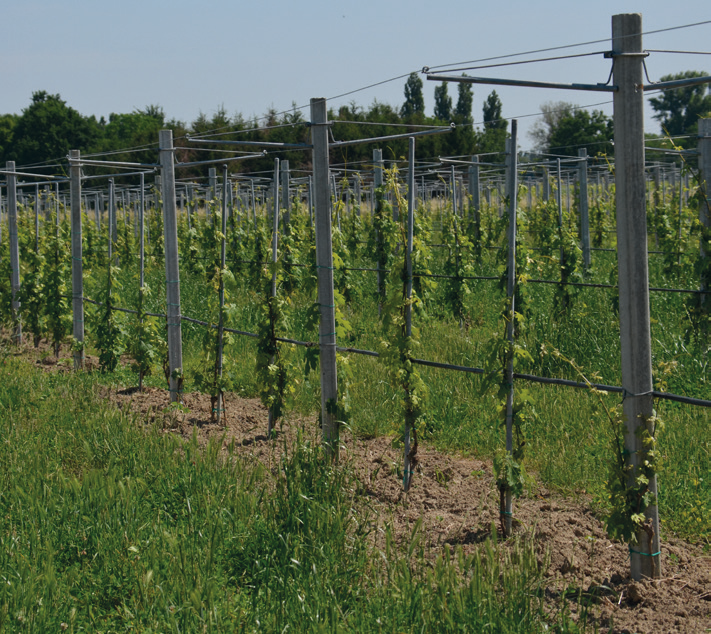 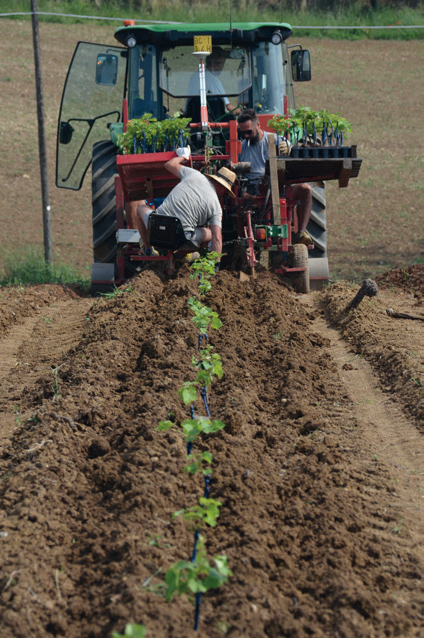 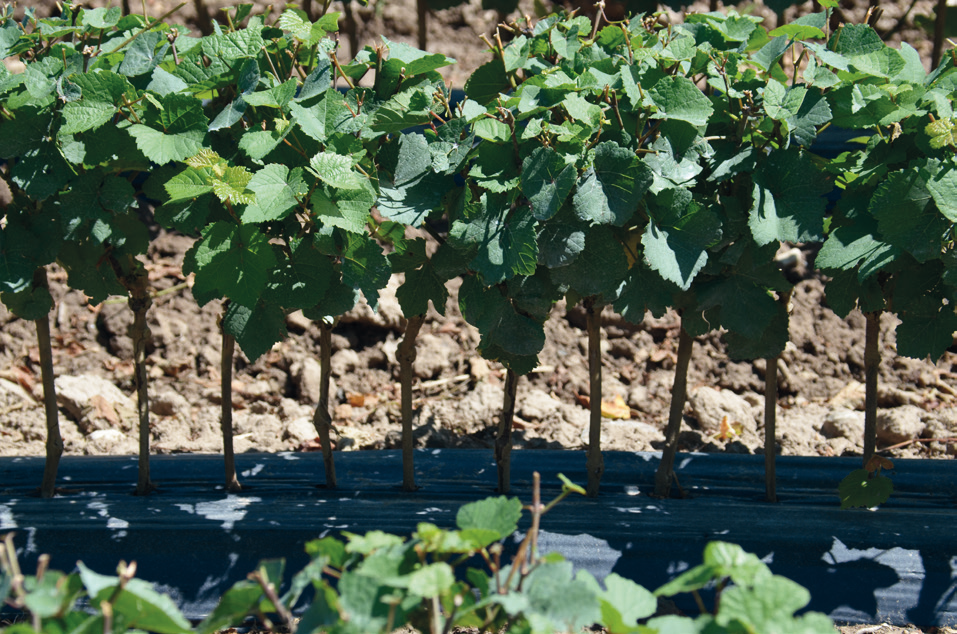 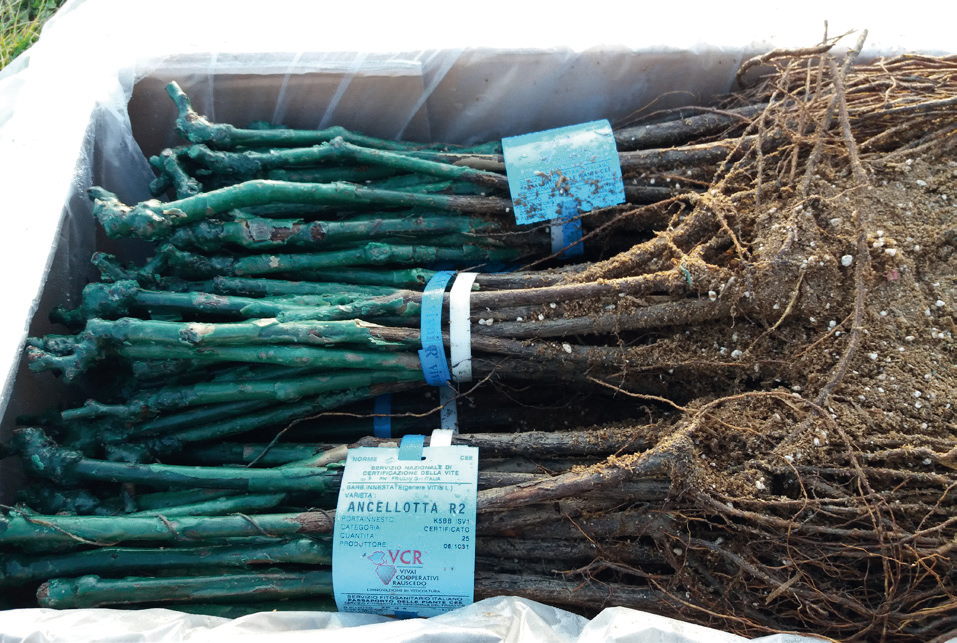 4			    5